Clustering Sample Problems.Assume that the matrix below shows the distances between points in a two dimensional space.Follow: Single Link Technique (maximal connected components in a graph) to find the clusters. Show the resulting dendogram.Complete Link Technique (looks for cliques) to find the clusters. Show the resulting dendogram.Minimum Spanning Tree (starts with complete graph, removes largest inconsistent edge) to find the clustersK-means  [minimize squared error  E =       | p - mi |2	                                                                                  i=1  pCiK-medoids method to find the clustersTV-tree method to find the clusters (threshold to be active = 2)Agglomerative strategy to find the clusters. Use Manhattan distance  / d(yi, yj) =  |Mi – Mj | + |Ni – Nj | /    for objects  yi, yj  and the distance  d(R,Q)= 1/2d(A,Q) +  1/2d(B,Q) - 1/2d(A,B)   between clusters R and Q, where R is formed by merging clusters A and B.	Solution – Problem 1:Distance matrix (we use Manhattan distance)Single Link Technique (connected components):Level 1 -  {y6, y2}Level 2 -  {y1,y6}, {{y3, y7}, y8} ->  {{y1,y6}, y2}, {y3, y7, y8}->                 {y1, y2, y6}, {y3, y7, y8}Level 3 -  {y1, y2, y6, y3, y7, y8}                                            Remark - clique                                                                                                  2 nodes – 1 linkLevel 4 -  {y1, y2, y6, y3, y7, y8, y5}                                      3 nodes – 3 links                                                                                                  4 nodes – 12/2=6Solution - Problem 2Double Link Technique (cliques):                                            5 nodes – 20/2=10Level 1 - {y6, y2}- clique                                                         6 nodes – 30/2=15Level 2 – {y6,y2,y1}- 2 edges, {y3,y7} - >{y3,y7,y8}- 3 edges (clique)Level 3 - {y6,y2,y1,y3,y7,y8}- 7 edgesLevel 4 - {y6,y2,y1,y3,y7,y8,y5,y4}- 11 edgesLevel 5 - Solution - Problem 3Heuristic Algorithm (chose any node): Let’s take Y1.D(Y1,Y2)=3, D(Y1,Y3)=5,….; We add these numbers – 35;  35/7= 5 ; Edge  (Y1,Y5)  is removedSolution – Problem 4 (K - Means)Let’s take K=2 and assume that Y3, Y6 are the seeds.We build clusters C(Y3), C(Y6). Take Y1, d(Y1,Y3)=5, d(Y1,Y6)=2. So, C(Y3)={Y3}, C(Y6)={Y6,Y1}Take Y2, d(Y2,Y3)=6, d(Y2,Y6)=1. So, C(Y3)={Y3}, C(Y6)={Y6,Y1,Y2}Take Y4, d(Y4,Y3)=11, d(Y4,Y6)=4. So, C(Y3)={Y3}, C(Y6)={Y6,Y1,Y2,Y4}Take Y5, d(Y5,Y3)=4, d(Y5,Y6)=7. So, C(Y3)={Y3,Y5}, C(Y6)={Y6,Y1,Y2,Y4}Take Y7, d(Y7,Y3)=2, d(Y7,Y6)=5. So, C(Y3)={Y3,Y5,Y7}, C(Y6)={Y6,Y1,Y2,Y4}Take Y8, d(Y8,Y3)=2, d(Y8,Y6)=5. So, C(Y3)={Y3,Y5,Y7,Y8}, C(Y6)={Y6,Y1,Y2,Y4}Now we have to find center for C(Y3) and C(Y6)C(Y3)              21/4        13/4            ->   Seed1 = (5.25, 3.25)C(Y6)              5/4          18/4           ->  Seed2= (1.25, 4.5)      Now, we have to build clusters around these two seeds.C(Seed1)C(Seed2)Problem 6 (top-down: TV Tree) solution /data are slightly changed/:Dom(M):       1	2	4	5	6	                            p1        p2        p3        p4Dom(N):	2	3	4	6		                q1        q2        q3Checking p1: Left sub-table:M-activeRight sub-table:N-active (Total- 2 active dimensions)Checking p2: Left sub-table:M - activeChecking p2: Right sub-table:M-active, N-active (Total- 3 active dimensions)Checking p3: Left sub-table:No Active dimensionsChecking q1: Left sub-table:N- activeChecking q1: Right sub-table:No active dimensions (Total=1)Checking q2: Left sub-table:N-activeChecking q2: Right sub-table:N- active (Total=2)Winner – p2T1: Pointer to Left sub-tableM - active (Center=1.5; Radius=0.5)T2: Pointer to Right sub-table:M-active (Center=5; Radius=1), N-active (Center=3, Radius=1)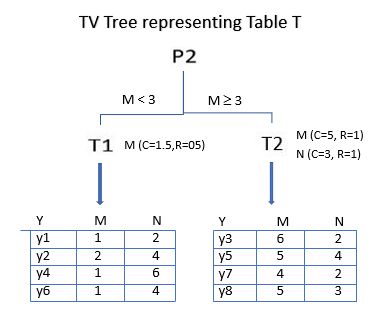 Table T1 has to be split.Dom(N):     2	   4	6	                       p5    p6       (give the same split)Let’s take p5.Table T1Checking p5: T3 – Pointer to Left sub-table:N- active (C=2, R=0)Checking p5: T4- Pointer to Right sub-table:N- active (C=5, R=1)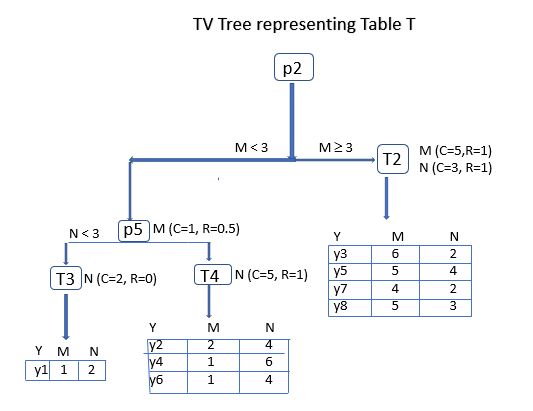 Solution to Problem 7Agglomerative strategy to find the clusters. Use Manhattan distance  / d(yi, yj) =  |Mi – Mj | + |Ni – Nj | /    for objects  yi, yj  and the distance  d(R,Q)= 1/2d(A,Q) +  1/2d(B,Q) - 1/2d(A,B)   between clusters R and Q, where R is formed by merging clusters A and B.d(R,Q)= 1/2d(A,Q) +  1/2d(B,Q) - 1/2d(A,B),  where R = ABd({Y2,Y6},Y1)= 1/2d(T2,Y1) +1/2d(Y6,Y1) – 1/2d(Y2,Y7)=1/2*3 + ½*2 -1/2*1 = 2d({Y2,Y6},{Y3})= 1/2d(Y2,Y3)+1/2d(Y6,Y3)-1/2d({Y2},{Y6})=                                (1/2)6 + (1/2)7 – (1/2)1 = 3+3 = 6d({Y2,Y6},{Y4})= 1/2d(Y2,Y4)+1/2d(Y6,Y4)-1/2d({Y2},{Y6})=                                (1/2)5 + (1/2)4 – (1/2)1 = 2+2 = 4d({Y2,Y6},{Y5})= 1/2d(Y2,Y5)+1/2d(Y6,Y5)-1/2d({Y2},{Y6})=                                (1/2)6 + (1/2)7 – (1/2)1 = 3 + 3 = 6d({Y2,Y6},{Y7})= 1/2d(Y2,Y7)+1/2d(Y6,Y7)-1/2d({Y2},{Y6})=                                 (1/2)4 + (1/2)5 – (1/2)1 = 2 + 2 = 4d({Y2,Y6},{Y8})= 1/2d(Y2,Y8)+1/2d(Y6,Y8)-1/2d({Y2},{Y6})=                            (1/2)4 + (1/2)5 – (1/2)1 = 2 + 2 = 4d(R,Q)= 1/2d(A,Q) +  1/2d(B,Q) - 1/2d(A,B),  where R = ABd({Y1},{Y3,Y7})= 1/2d({Y1},{Y3}) + 1/2d({Y1},{Y7}) – 1/2d({Y3,Y7}) =                             = (1/2)5 + (1/2)3 – (1/2)2 = 4 – 1 = 3d({Y2,Y6},{Y3,Y7})= 1/2d({Y2,Y6},{Y3}) + 1/2d({Y2,Y6},{Y7}) – 1/2d({Y3,Y7}) =                             = (1/2)6 + (1/2)4 – (1/2)2 = 5 – 1 = 4d({Y4},{Y3,Y7})= 1/2d({Y4},{Y3}) + 1/2d({Y4},{Y7}) – 1/2d({Y3,Y7}) =                             = (1/2)11 + (1/2)9 - (1/2)2 = 10 – 1 = 9d({Y5},{Y3,Y7})= 1/2d({Y5},{Y3}) + 1/2d({Y5},{Y7}) – 1/2d({Y3,Y7}) =                             = (1/2)4 + (1/2)6 - (1/2)2 = 5 – 1 = 4d({Y8},{Y3,Y7})= 1/2d({Y8},{Y3}) + 1/2d({Y8},{Y7}) – 1/2d({Y3,Y7}) =                             = (1/2)2 + (1/2)2 - (1/2)2 = 1d(Y1,{ {Y3, Y7},Y8}) = 1/2 d(Y1,{Y3, Y7}) +  1/2d(Y1,Y8) – 1/2d({Y3, Y7},Y8) = ½*3 + ½*5 -1/2*1 = 3.5d({Y2,Y6},{ {Y3, Y7},Y8}) = ½* d({Y2,Y6}, {Y3, Y7}) +1/2 d({Y2,Y6},Y8) -1/2 d({Y3, Y7},Y8)= ½*4 + ½*4 – ½*1 YMNy112y224y362y418y566y614  y742y853YMNy112y224y362y418y566y614  y742y853Y1Y2Y3Y4Y5Y6Y7Y8Y1xY23xY356xY46511xY511647XY621747xY7342965XY85429452xY1Y2Y3Y4Y5Y6Y7Y8Y1xY23xY356xY46511xY511647xY621747xY7342965XY85429452xYMNy362y566y742y853YMNy112y224y418y614  YMNSeed15.253.25Y362Y566Y742Y853YMNY112Y224Y418Y614Seed21.254.5 YMNy112y224y362y416y554y614  y742y853YMNy112y416y614  YMNy224y362y554y742y853YMNy112y224y416y614  YMNy362y554y742y853YMNy112y224y416y614  y742YMNy112y362y742YMNy224y416y554y614  y853YMNy112y362y742y853YMNy224y416y554y614  YMNy112y224y416y614  YMNy362y554y742y853YMNy112y224y416y614  YMNy112YMNy224y416y614  Y1Y2Y3Y4Y5Y6Y7Y8Y1xY23xY356xY46511xY511647xY621747xY7342965XY85429452x{Y1}{Y2, Y6}{Y3}{Y4}{Y5}{Y7}{Y8}{Y1}x{Y2, Y6}2x{Y3}5?x{Y4}6?11x{Y5}11?47x{Y7}3?296X{Y8}5?2942x{Y1}{Y2, Y6}{Y3}{Y4}{Y5}{Y7}{Y8}{Y1}x{Y2, Y6}3x{Y3}56x{Y4}6411x{Y5}11647x{Y7}34296x{Y8}542942x{Y1}{Y2, Y6}{Y3, Y7}{Y4}{Y5}{Y8}{Y1}x{Y2, Y6}3x{Y3, Y7}??x{Y4}64?x{Y5}116?7x{Y8}54?94x{Y1}{Y2, Y6}{Y3, Y7}{Y4}{Y5}{Y8}{Y1}x{Y2, Y6}3x{Y3, Y7}34x{Y4}649x{Y5}11647x{Y8}54194x{Y1}{Y2, Y6}{Y3, Y7},Y8{Y4}{Y5}{Y1}x{Y2, Y6}3x{Y3, Y7},Y83.53.5x{Y4}64?x{Y5}116?7x